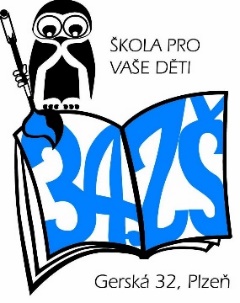 Seznam pomůcek pro žáky 1. tříd pro školní rok 2024/25PenálPevné desky na sešity (formát A4)Obaly na sešity a učebnice (koupit na začátku šk. roku podle velikosti a množství)Kufřík na pomůcky A4Pracovní oděv (např. triko vel. XL)Igelitová podložka – rozměr cca 70 x 50 cmNůžky kovové – klasické (bez zvířátek)Kelímek na vodu, hadřík a houbička2x Tužky č. 2 - trojboké Velké pastelky – 12 kusů (budou v penálu)Fixy + fix černý silný, slabý  + fix bílý silný, slabýŠpejle, brčko Ořezávátko (bude v penálu)Razítko (nechat si vyrobit se jménem a příjmením)Sáček s cvičebním úborem, cvičební obuví (se světlou podrážkou)PřezůvkyDesky na písmenka A4Krabička (od čaje) – na číslaŠtětec plochý č. 6 a 10; kulatý č. 4 a 10Modelína, modelovací podložka (formát A4)Lepidlo – lepicí tyčinkaVodové barvy, voskovky – česká výroba + temperové barvy1 balení papírových utěrek (2 role) + papírové kapesníčky (v krabici a balíčky po deseti)Mazací tabulka + fix + hadřík (sada)PROSÍME VŠE PODEPSAT.Na informační schůzce dne 18. 6. 2024 bylo domluveno, že škola zakoupí hromadně náčrtkové papíry, čtvrtky, barevné papíry, kancelářský i krepový papír, velké lepidlo. Na začátku září rodiče tyto pomůcky uhradí třídní učitelce.Slavnostní zahájení školního roku 2024/25 – 2. září v 8.15 hodin v tělocvičně školy (sraz v 8. 10 hod. u bočního vchodu)Kontakty:1.A - Mgr. Petra Kovaříková – kovarikovape@zs34.plzen-edu.cz 1.B - Mgr. Miroslava Halvová – halvovami@zs34.plzen-edu.cz Mgr. Ivana Smoláková – zástupkyně ředitele  –  smolakovaiv@zs34.plzen-edu.cz  Martina Smoláková – vedoucí ŠD – smolakovama@zs34.plzen-edu.cz       Kateřina Müllerová - vedoucí školní jídelny – mullerovaka@zs34.plzen-edu.cz (378 028 832)